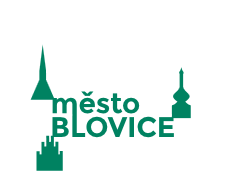 Příloha č. 1k dotaci v rámci programu na podporu individuálního zásobování vodou ve městě Blovice 
a v jeho místních částech pro období od 1.1.2020 – 31.12.2021ŽÁDOST O POSKYTNUTÍ DOTACE Z ROZPOČTU MĚSTA BLOVICEIdentifikace žadatele (fyzické osoby)Identifikace nemovitosti, pro kterou je individuální zásobování vodou řešenoPozemek, na kterém bude umístěna studna (kopaná, vrt)Požadovaná výše dotace v Kč (50 % uznatelných nákladů, nejvýše však 50.000,- Kč)									………………………………………….Předpokládaný termín uvedení studny do provozu	…………………………………………………………Žadatel prohlašuje, že se seznámil s dotačním programem a s podmínkami pro poskytování dotace 
a svým podpisem s nimi vyslovuje souhlas. Čestně prohlašuji, že mám vyrovnané závazky k městu Blovice, a dále prohlašuji, že všechny údaje uvedené v žádosti a jejích přílohách jsou úplné a pravdivé a nezamlčel jsem žádné skutečnosti, které by mohly mít vliv na výplatu poskytnuté dotace.Beru na vědomí, že jako žadatel o dotaci jsem povinen písemně (nejpozději do 15 dnů) oznámit městu Blovice veškeré změny údajů uvedených v žádosti, které nastanou po podání žádosti.V ……………………………………………………, dne ……………………………………									……………………………………………..										Podpis žadatele(V případě, že se žadatel nechá zastupovat při jednání o poskytnutí dotace, předloží originál plné moci pro svého zástupce)Nezbytné přílohy žádosti o poskytnutí dotaceS podáním žádosti o dotaci:Doklad prokazující vlastnictví žadatele a zřízený trvalý pobyt k nemovitosti určené k bydlení s číslem popisným, tzn. výpis z katastru nemovitostí (postačí tištěný výstup z portálu www.cuzk.cz )Platné stavební povolení na studnu (nová, popř. prohloubení stávající studny) – postačí kopiePokud se jedná o spoluvlastnictví nemovitosti, bude dodán souhlas ostatních spoluvlastníků se stavbou a žádostí o dotaci.Přílohy k žádosti o platbu poskytnuté dotace:Technická zpráva zhotovitele studny s datem provedení stavby nejdříve od 01.01.2020 do 31.12.2021)Daňový doklad od zhotovitele (s vystavením, u plátce DPH se zdanitelným plněním nejdříve od 01.01.2020 do 31.12.2021) a doklad o jeho úhradě (s datem nejdříve od 01.01.2020 do 31.12.2021), kdy předmětem daňového dokladu je buďto realizace stavební a technologické části stavby nové studny (kopaná, vrt) v lokalitě, kde není možno se připojit k veřejnému vodovodnímu řadu, a nebo realizace stavební a technologické části prohloubení stávající studny, kdy tato studna slouží pro individuální zásobování vodou, v lokalitě, kde není možno se připojit k veřejnému vodovodnímu řaduDoklad o povolení k trvalému užívání stavby, který vydal příslušný stavební úřad  v období od 01.01.2020 do 31.12.2021Jméno a příjmeníAdresa trvalého bydliště, příp. kontaktní adresa (není-li shodná s adresou trvalého bydliště), kdy adresa trvalého bydliště se musí shodovat s nemovitostí, pro kterou individuální zásobování studnou realizovánoDatum narozeníTelefonní spojeníBankovní spojení – č. ú.Zdůvodnění žádosti o dotaci, bližší specifikace stavby Parcelní čísloKatastrální územíVlastníkParcelní čísloKatastrální územíVlastník